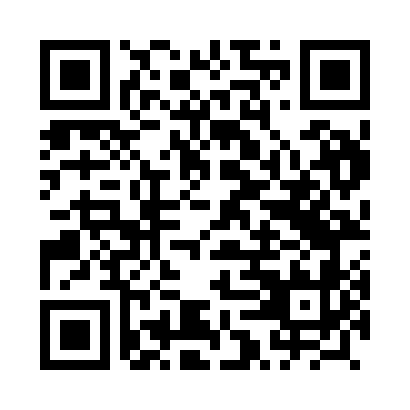 Prayer times for Luchow Dolny, PolandWed 1 May 2024 - Fri 31 May 2024High Latitude Method: Angle Based RulePrayer Calculation Method: Muslim World LeagueAsar Calculation Method: HanafiPrayer times provided by https://www.salahtimes.comDateDayFajrSunriseDhuhrAsrMaghribIsha1Wed2:435:0412:275:327:5010:012Thu2:395:0212:265:337:5110:043Fri2:365:0112:265:347:5310:074Sat2:334:5912:265:357:5410:105Sun2:304:5712:265:367:5610:136Mon2:264:5612:265:377:5710:167Tue2:234:5412:265:387:5910:198Wed2:194:5212:265:398:0010:229Thu2:164:5112:265:408:0210:2510Fri2:134:4912:265:418:0310:2811Sat2:114:4812:265:428:0510:3112Sun2:104:4612:265:428:0610:3413Mon2:104:4512:265:438:0810:3414Tue2:094:4312:265:448:0910:3515Wed2:084:4212:265:458:1110:3516Thu2:084:4012:265:468:1210:3617Fri2:074:3912:265:478:1310:3718Sat2:074:3812:265:478:1510:3719Sun2:064:3612:265:488:1610:3820Mon2:064:3512:265:498:1710:3821Tue2:054:3412:265:508:1910:3922Wed2:054:3312:265:518:2010:4023Thu2:054:3212:265:518:2110:4024Fri2:044:3112:265:528:2310:4125Sat2:044:3012:265:538:2410:4126Sun2:044:2912:275:548:2510:4227Mon2:034:2812:275:548:2610:4328Tue2:034:2712:275:558:2710:4329Wed2:034:2612:275:568:2810:4430Thu2:024:2512:275:568:3010:4431Fri2:024:2412:275:578:3110:45